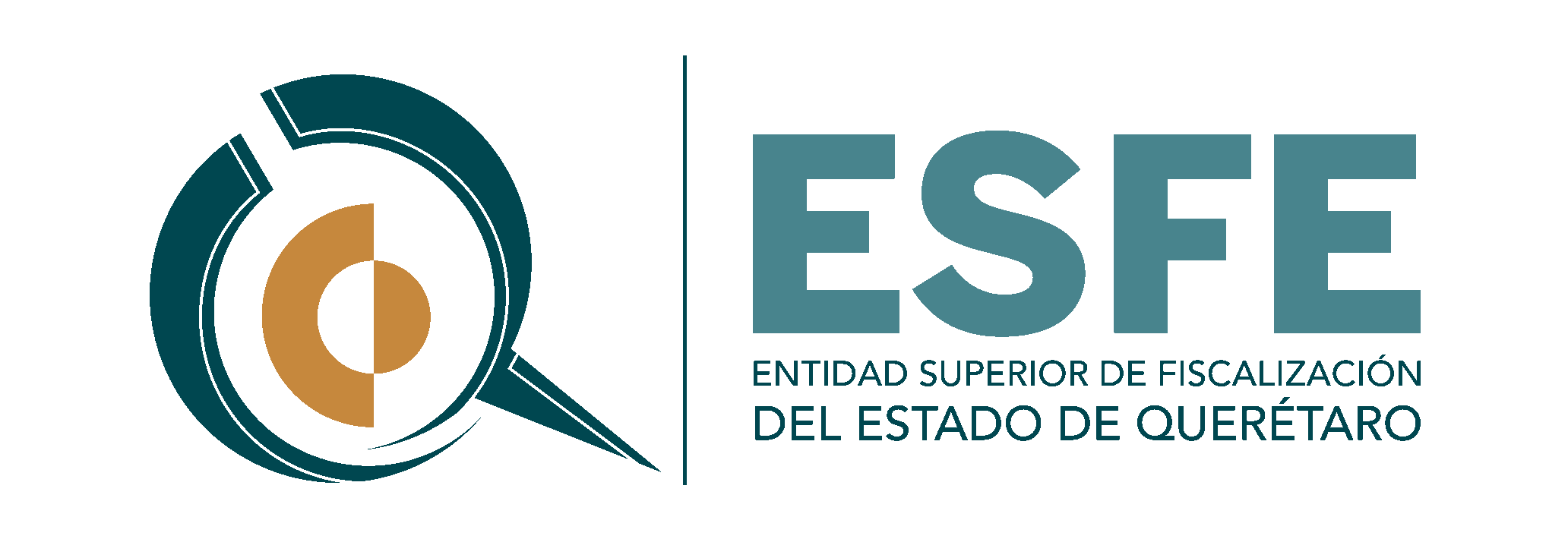                   ENTIDAD SUPERIOR DE FISCALIZACIÓN DEL ESTADO DE QUERÉTARORELACIÓN DE LAS CUENTAS BANCARIAS PRODUCTIVAS ESPECÍFICAS, EN LAS CUALES SE DEPOSITARON LOS RECURSOS FEDERALES TRANSFERIDOS Del 1 de Enero al 30 de Junio de 2024Con el propósito de dar cumplimiento al artículo 69 de la Ley General de Contabilidad Gubernamental (LGCG), en seguida, se presenta la relación de las cuentas bancarias productivas específicas, en las cuales se depositaron los recursos federales que se recibieron durante el periodo del 1 de enero al 30 de junio del 2024, del presente organismo:Fondo, Programa o ConvenioDatos de la Cuenta BancariaDatos de la Cuenta BancariaFondo, Programa o ConvenioInstitución BancariaNúmero de CuentaCONVENIO DE COLABORACIÓN CONAC    BBVA MÉXICO, S.A.    0123017060CONVENIO DE CAPACITACIÓN PEF 2024   BBVA MÉXICO, S.A.   0123106535______________________________________________C.P. María Jacqueline Ortega SilvaCoordinadora General Administrativa              ________________________________________________Lic. Maribel Pérez SilvaDirectora de Recursos Financieros, Administrativos y TecnológicosC.P. Martha Barrera LedesmaTitular de la Unidad de Contabilidad y Presupuesto